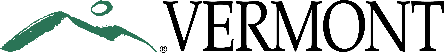 Criminal Justice Council Vermont Police Academy 317 Academy RoadPittsford, VT 05763www.vcjc.vermont.gov[phone]	802-483-6228[fax]	802-483-2343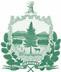 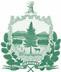 Act 56 workgroup	Meeting Agenda 10/4/23 1:00 PM – 2:30 PMCall to Order- Chair LourasApproval of prior meeting minutes (9/20/23)Continued discussion of Code of Conduct / potential draft agreementPublic discussionMotion to adjourn